LEMBAR PERNYATAAN ORISINALITAS KARYAJudul		:Instansi	:Jenis Karya	: KTI / Foto / Doodle / Short Movie*Nama Peserta	: 1.		  2.		  3. 		dstDengan ini saya / kami*  menyatakan bahwa tulisan atau naskah yang disertakan dalam lomba THIS IS OUR CARE 2016 fakultas keperawatan unpad dalam adalah benar-benar hasil karya sendiri, bukan jiplakan orang lain dan belum pernah diikutkan dalam segala bentuk perlombaan serta belum pernah di muat di manapun.Demikian pernyataan ini saya / kami* buat dengan sebenar-benarnya, tanpa adanya paksaan dari pihak manapun. Apabila di kemudian hari terbukti adanya pelanggaran, saya / kami* siap untuk didiskualifikasi dari kompetisi ini sebagai suatu bentuk tanggung jawab. Demikian pernyataan ini dibuat dengan sebenarnya.								..................., .................... 2016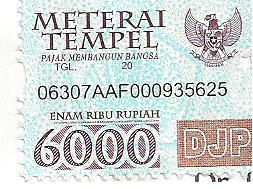 								(..............................................)**Catatan :* coret yang tidak perlu** nama terang dan tanda tangan peserta (individu atau ketua kelompok)